Publicado en  el 11/03/2015 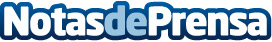 Tarragona homenajea a Tony UrbanoDatos de contacto:Nota de prensa publicada en: https://www.notasdeprensa.es/tarragona-homenajea-a-tony-urbano_1 Categorias: Música Cataluña http://www.notasdeprensa.es